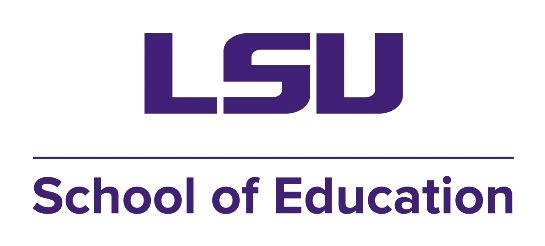 Counselor Education Admission ProcessThe Counselor Education admission application deadline for Fall 2024 is February 2 for the Clinical Mental Health track. New Clinical Mental Health track students are only admitted for the Fall semester with an interview date in March. School track is now rolling admission. How to ApplyVisit the Graduate School Website and begin the Online Application. Select your intended degree program:Counseling – MEd with concentration in School CounselingCounseling – MEd with concentration in Clinical Mental Health CounselingEDS Certificate (ELRC – Educ Leadership) for the Specialist CertificateIn order to be considered for admission to one of the Counselor Education graduate programs, the following information must be submitted: Graduate School Application and Application FeeOfficial transcripts from each university attendedOfficial GRE test scoresLetters of Recommendation (3)Professional goal statement Resume Applications will not be processed until all required materials have been submitted. All application materials become the property of the University and cannot be returned.Additional information about each of the admission requirements is listed on the next page.Counselor Education Admission RequirementsGraduate School Application and FeeWhen you have completed your application and are ready to submit it, you can pay your application fee online via credit card or debit card. No applications will be processed until the application fee is paid. Once the deadline has been reached and applications are received by the Counselor Education department, applicants of interest will be invited to interview.Official TranscriptsTranscripts must be official. Official transcripts from each university attended are to be sent to the following address:The Graduate School
114 David Boyd Hall
Louisiana State University
Baton Rouge, Louisiana, 70803. GPA and GRE Test Scores Official GRE Scores are to be sent to the Graduate School using the ETS institution code 6373. (The GRE needs to be taken at least two weeks prior to the admission deadline in order for the university to receive your scores.)Counselor Education is a competitive program with limited enrollment. The program requires an undergraduate GPA of at least 3.0 along with a score of 297 on your GRE (verbal plus quantitative) for admission to the program. Applicants with lower scores may be considered, but the verbal score should be 153 or higher, and the total quantitative scale score must each be 144 or higher. Provisional and probationary applications are not considered. Submitted test scores must be official. If you have not taken the GRE within the past ten years, you will need to retake the test. To register for testing or obtain GRE study resources visit the ETS Website.Letters of Recommendation and Goal Statement Three letters may be submitted electronically through the online application. There is no special recommendation form for our programs. Prospective students are evaluated using three criteria: Academic potential Potential for professional development Openness to personal growth and development. Please ask your references to address these issues in their letters of recommendation. You may also wish to discuss them in your professional goal statement.
Note: a writing sample is not required as part of application to this program Interview Applicants who meet the program’s minimum requirements will be invited for an individual interview with program faculty. Admission decisions are made following the interview by program faculty. Program Invitations and Acceptance Top applicants will be offered admission into the program following final admissions decisions made collectively by the program faculty. Other competitive applicants may be placed on a waitlist. Applicants being offered admission will be notified by a mailed letter of acceptance which will provide instruction for accepting the offer of admission. Applicants who choose to decline the offer will be removed from the offer list and then others on the wait list will be considered. Graduate Assistantship Application Graduate Assistantship application forms are available in the Counselor Education
Office. Contact Student Aid & Scholarships (225-578-3103) or the Graduate School for other financial aid possibilities. 